Before We Leave, We Will Achieve…..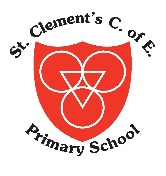 Before We Leave, We Will Achieve…..Before We Leave, We Will Achieve…..Before We Leave, We Will Achieve…..Before We Leave, We Will Achieve…..Before We Leave, We Will Achieve…..Before We Leave, We Will Achieve…..Before We Leave, We Will Achieve…..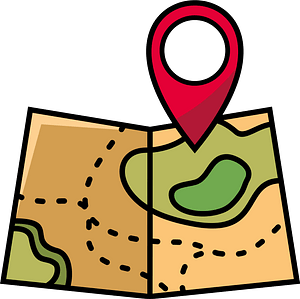 EXPLORING OUR WORLD & BEYOND OUR LOCAL AREA(TRIPS & VISITS TO PLACES OF WORSHIP)TIME TO SHINE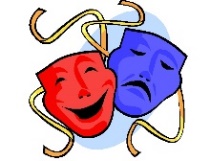 (TAKE PART IN A PERFORMANCE)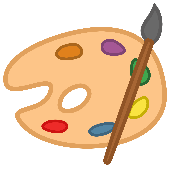 IT’S ART!(WATCH A PERFORMANCE; WORK WITH AN ARTIST; VIEW ART)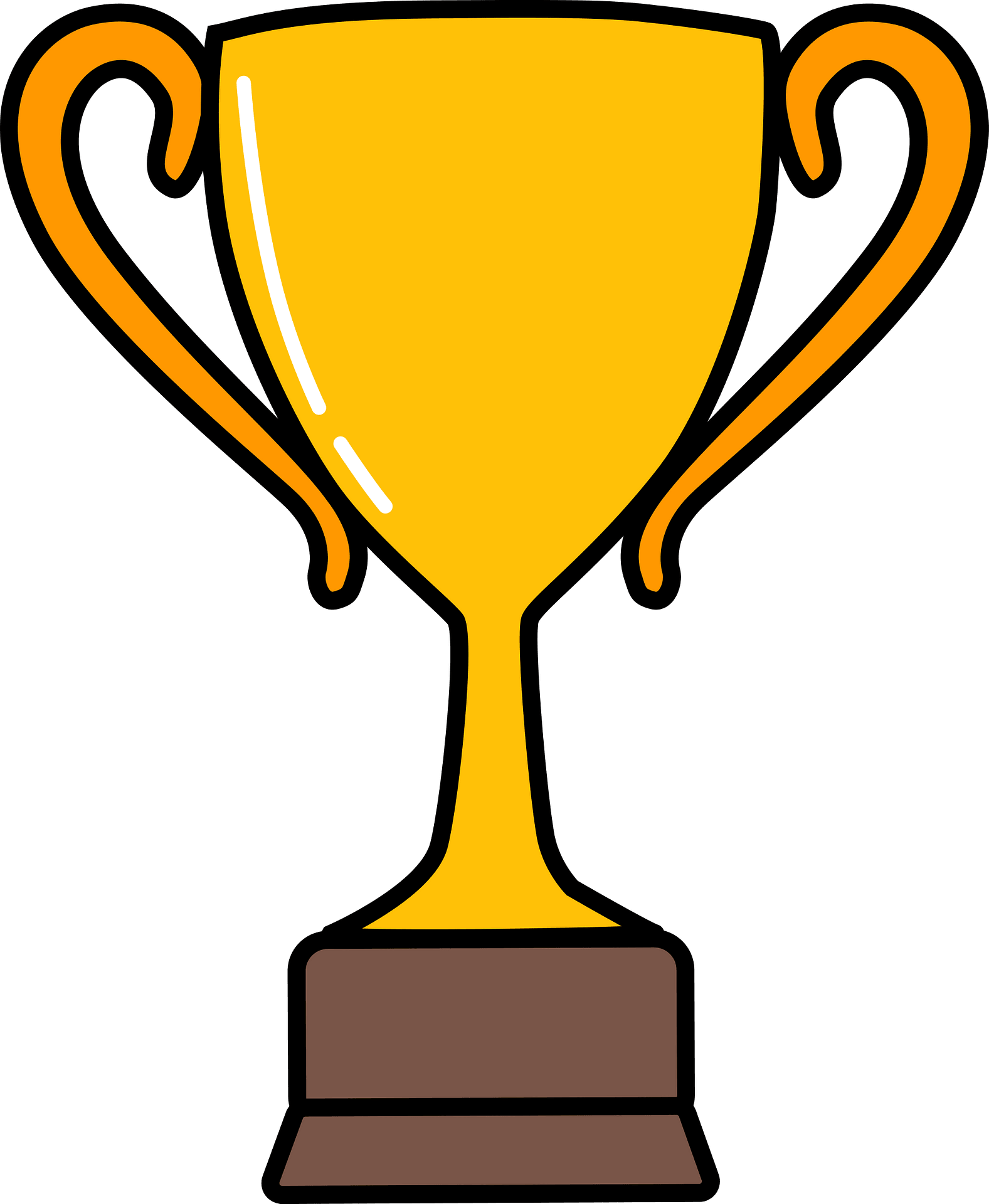 IN IT TO WIN IT(ENTER A COMPETITION)ENTERPRISE & THE WORLD OF WORK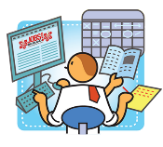 (UNDSTG MONEY MANAGEMENT & ENTERPRISE PROJECTS)NURTURE & RESPONSIBILITY (SENSE OF RESP FOR SELVES & WHERE THEY LIVE- EG CARE FOR A PLANT/S, ANIMALS)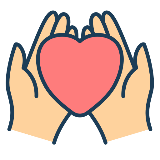 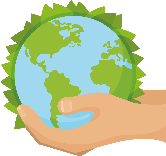 HELPING HAND(SERVING SCHOOL & WIDER COMMUNITY- EG SCHOOL COUNCIL, MONITORS, PREFECTS, LITTER PICKS ETC)YEAR 1Local Area – Park and Lime SquareVisit St Clements ChurchVisit the LowryVisit St Anne’s Beach Ride a donkey, play in the splash poolVisit from a visitor with animalsChristmas PerformanceClass WorshipOpportunity to take part in afterschool dance club with a performance for parents at the end of the courseHugh Templeton visiting ArtistVisit the Lowry-Watch Christmas Pantomime-Watch Drama Club PerformanceSports Day & other sporting competitions/extra curricular clubsSt Clements Got Talent-Managing Money programme-CLEMS Points- learning that if they save they will get better prizes-Non uniform fundraising-Macmillan Coffee morning-Prepare & Cook a snack-Pancake Café-World of Work- JED & Primary Futures-E-safety & e-safety team-Road & water Safety-Forest SchoolLitter pick and recyclingMonitors for tidying up-ICT Monitor-Ethos teamYEAR 2-Local Area- ParkLooking at nature-Visit St Clements Church-Visit Bury Transport Museum-Visit Knowsley Safari ParkChristmasPerformanceClass WorshipOpportunity to take part in afterschool dance club with a performance for parents at the end of the courseHugh Templeton visiting Artist-Watch Christmas Pantomime-Watch Drama Club Performance Sports Day & other sporting competitions/extra curricular clubsSt Clements Got Talent-Managing Money programme-CLEMS Points- learning that if they save they will get better prizes-Non uniform fundraising-Macmillan Coffee morning-Prepare & Cook a snack-World of Work- JED & Primary Futures-E-safety & e- safety team-Road & water SafetySchool & Sports Councils (Health Champions)Care of Outdoor Environment Monitors for tidying upICT MonitorEthos TeamLitter pick and recycling